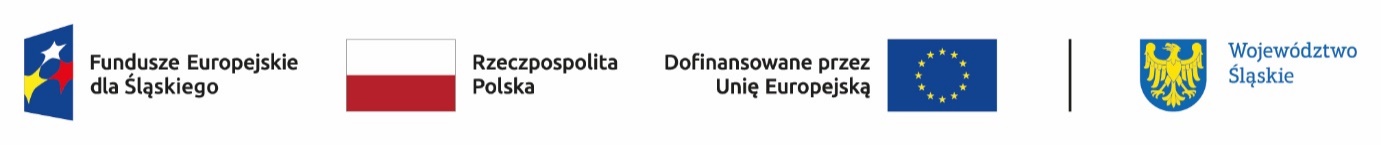 PRZYKŁADOWY OPIS FAKTURY (LUB INNEGO DOKUMENTU POTWIERDZAJĄCEGO PONIESIENIE WYDATKU)Pierwsza strona faktury/innego dokumentu:Na pierwszej stronie oryginału (przed skopiowaniem/skanowaniem go na potrzeby wniosku o płatność) należy dokonać zapisu:„Projekt jest dofinansowany przez Unię Europejską w ramach FE SL 2021-2027 ”W prawym górnym rogu dokumentu należy podać numer księgowy lub kod księgowy według ewidencji księgowej projektu (podany w kolumnie Numer księgowy lub ewidencyjny w tabeli Zestawienie dokumentów potwierdzających poniesione wydatki objęte wnioskiem).Na odwrocie faktury/innego dokumentu:numer umowy/decyzji/porozumienia o dofinansowanie projektu, kwotę wydatków kwalifikowalnych w podziale na wartość netto i VAT w odniesieniu do nazwy kosztu i sygnatury,podpisy wraz z datą osób dokonujących akceptacji (pod względem formalno-rachunkowym, merytorycznym i zatwierdzenia do wypłaty w kwocie),dekretację według klasyfikacji budżetowej,dekretację na konta,kwotę poniesioną z innych źródeł zewnętrznych:-dla całej faktury:-dla kosztu kwalifikowalnego,numer umowy / zlecenia z wykonawcą,podstawę prawną udzielenia zamówienia,informacje na temat kwoty wydatków dotyczących cross-financingu, zakupu gruntu, wkładu rzeczowego, wydatków poniesionych poza obszarem UE ,potwierdzenie prawidłowego wykonania robót zgodnie ze wskazanym protokołem odbioru,sposób wyodrębnienia kosztu w ewidencji księgowej (np. numer kodu księgowego, numery kont analitycznych, słowny opis wyodrębnienia, itp.).<W przypadku, gdy dokument księgowy nie zawiera wystarczająco miejsca na kompletny opis, możesz umieścić część opisu na dodatkowej kartce złączonej w trwały sposób z oryginałem dokumentu. Jednak w takim przypadku na oryginale dokumentu musisz umieścić odpowiednią adnotację, np.: „opis do faktury w załączniku”>< na opisie do faktury należy uwzględnić wszystkie punkty wyodrębnione na wzorze. Jeżeli któryś z punktów nie dotyczy, należy w miejscu wyznaczonym do uzupełnienia wpisać nie dotyczy. Ponadto w przypadku gdy na fakturze widnieje już jakiś zapis jaki musi zostać wyodrębniony na opisie do faktury, to nie należy go powielać ><w przypadku, gdy faktura zostanie wykazana w kilku wnioskach o płatność należy dodatkowo podać kwotę wydatku kwalifikowalnego i dofinansowania odrębnie dla każdego wniosku o płatność z jednoczesnym wykazaniem numeru wniosku o płatność>< na oryginale każdej faktury lub dokumencie o równoważnej wartości dowodowej jesteś zobowiązany umieścić opis zgodnie z wzorem opisu faktury. Faktura lub inny dokument o równoważnej wartości dowodowej musisz opisać przed wykonaniem odwzorowania cyfrowego (skanu) dokumentu >